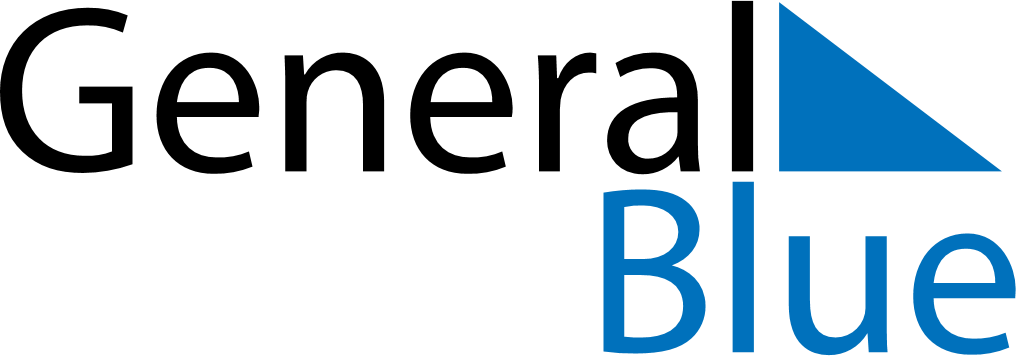 June 2027June 2027June 2027MadagascarMadagascarMONTUEWEDTHUFRISATSUN123456789101112131415161718192021222324252627Independence Day282930